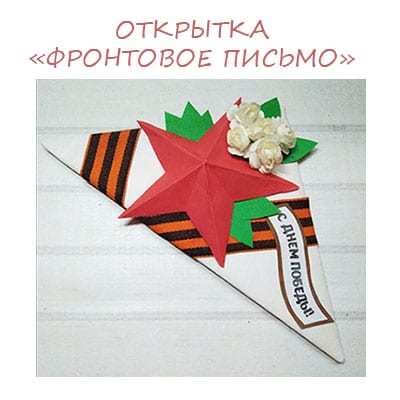 Поздравить  всех родных и близких с Днём Победы, поможет открытка «Фронтовой треугольник».Для ее изготовления нам понадобятся:георгиевская ленточка;красная, зеленая и коричневая цветная бумага;белые бумажные листы;веточка искусственных цветов;готовая поздравительная надпись («С Днем Победы!»);
клей;простой карандаш и стандартный набор инструментов: ножницы, линейка.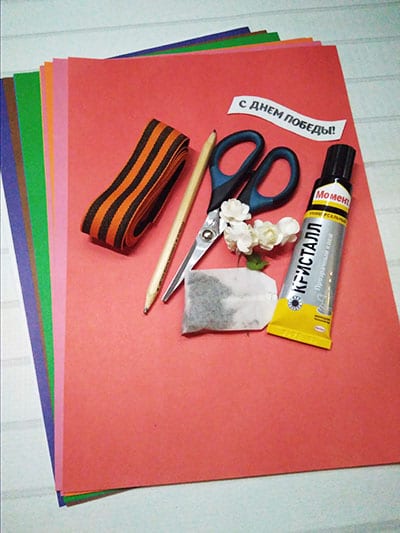 Часть 1. — «Треугольная основа открытки»Мы придадим открытке большей натуральности при помощи слабо заваренного пакетика чая. Если в заварку окунуть белый листок, он будет выглядеть так, как выглядят бумаги, на которых сохранились послания военных лет. 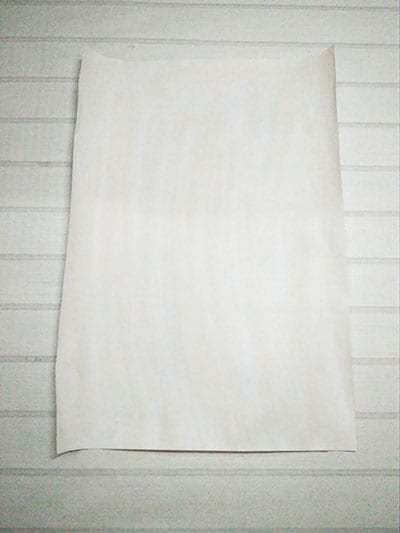 Придаем листку бумаги эффект старины                     После того, как бумага подсохнет, мы разгладим ее утюгом.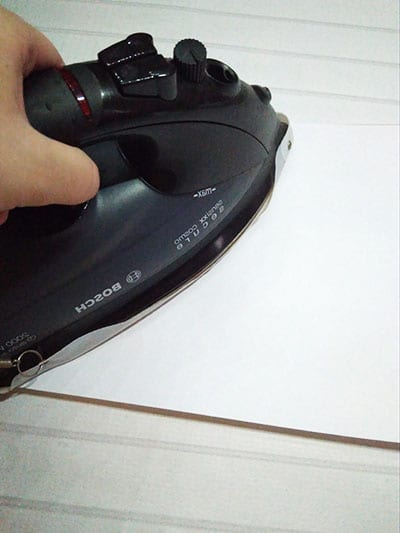 Гладим лист утюгомТеперь, когда лист стал ровным, с ним будет гораздо удобнее работать.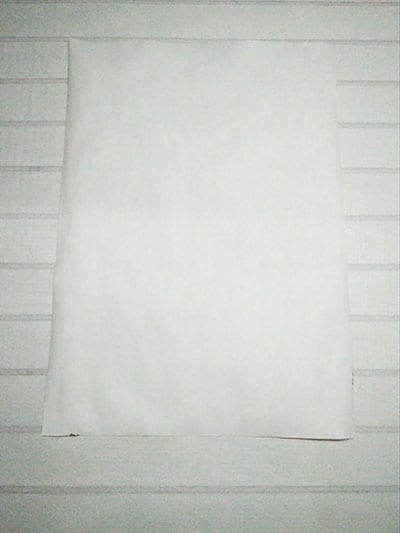 Лист стал ровным	Первая часть работы, в ходе которой получается открытка «Фронтовой треугольник» к 9 мая – мастер-класса по складыванию солдатского письма. Начинается он просто: верхний уголок листа подгибаем вниз так, чтобы верхний его край лег вдоль одной из боковых сторон.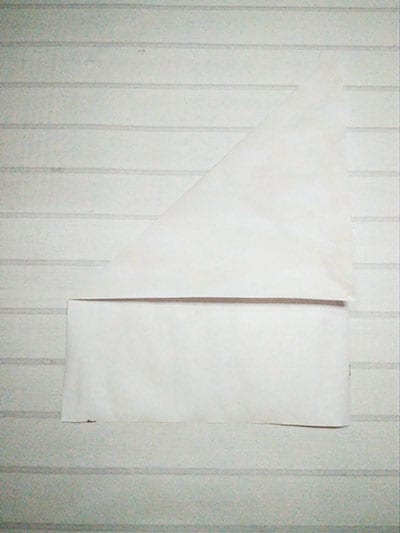 Подгибаем верхний уголокЗатем подгибаем вниз противоположный уголок. У нас должен получиться равнобедренный треугольник.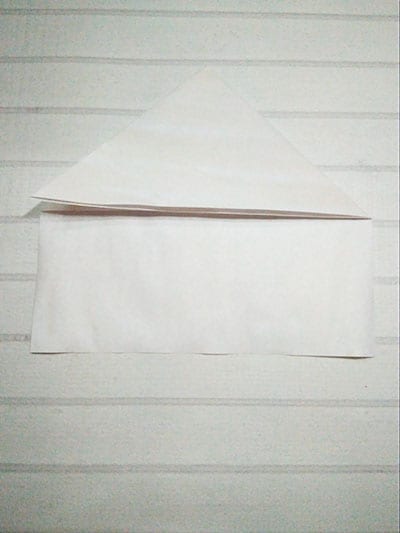 Подгибаем второй уголокК основанию этого треугольника подгибаем нижние уголки.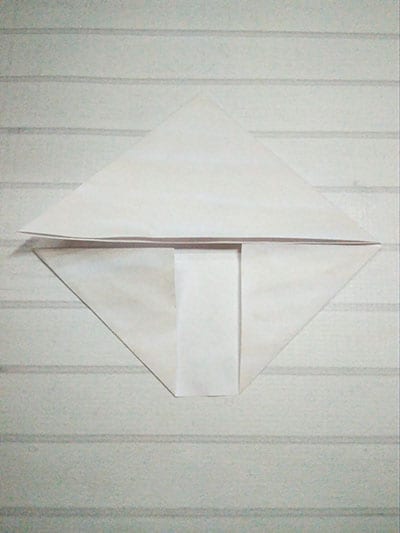 Подгибаем нижние уголки	Остается только ввести нижний конец между слоями верхней, треугольной части открытки, и «письмо» готово.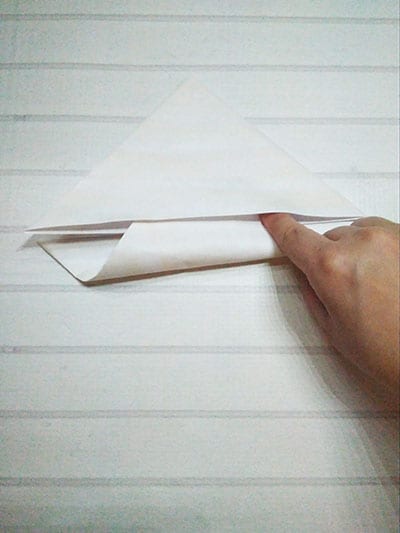 Подводим край между слоями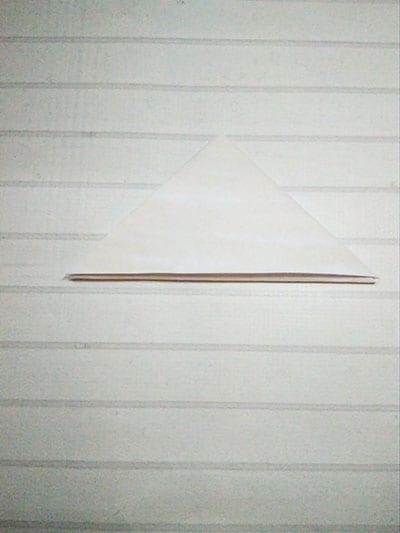 Бумажная основа открытки «фронтовое письмо»Часть 2 — «Пятиконечная звезда оригами»Теперь приступим к второй части работы – созданию пятиконечной звезды, которой будет украшена наша открытка «Фронтовой треугольник» к 9 мая; шаблон звезды найти не составит труда, но мы сделаем звездочку в технике оригами.Возьмем красный двусторонний бумажный квадрат.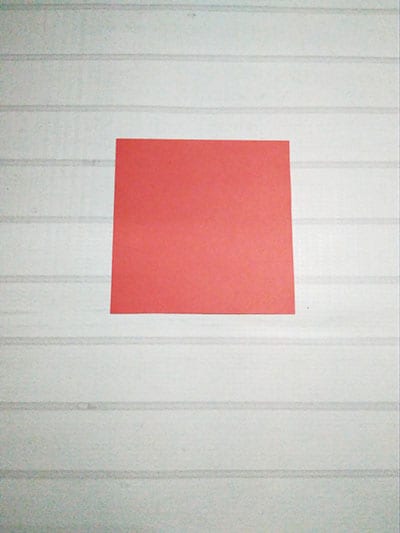 Красный квадратСогнем его пополам и разрежем на два равных широких прямоугольника.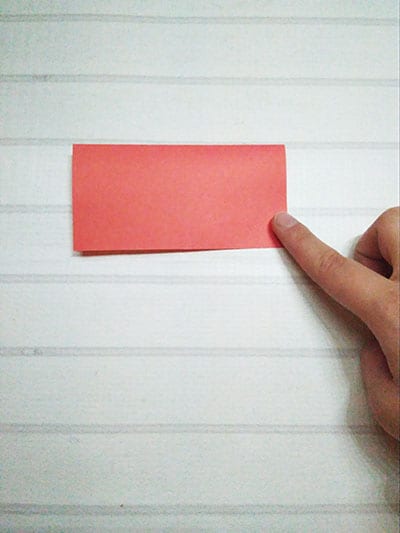 Отрезаем прямоугольникВозьмем один из них, сложим пополам.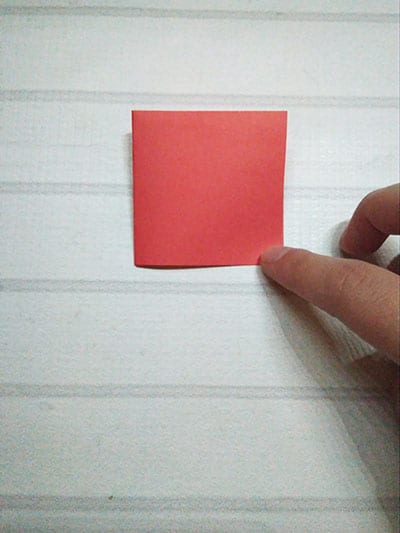 Сложим пополамРазвернем. Должен быть хорошо виден сгиб.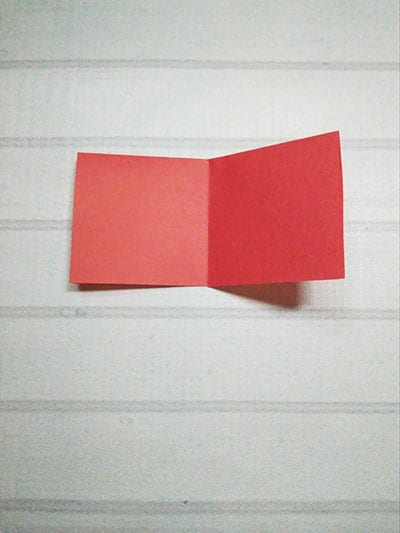 РазвернемПодведем к этому сгибу верхний уголок одной из половинок прямоугольника.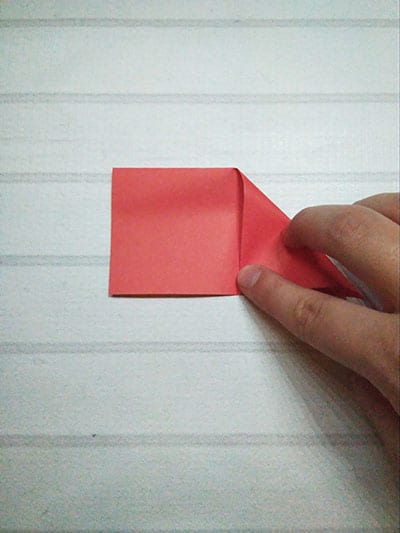 Загибаем верхний уголокРазвернём.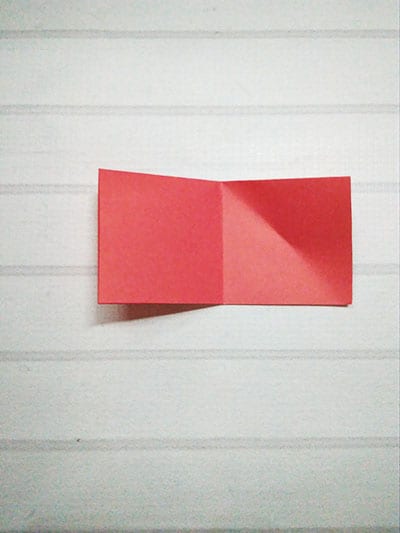 РазворачиваемТочно также подогнем нижний уголок.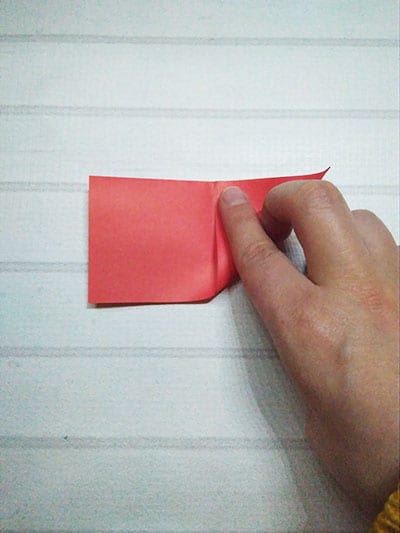 Подгибаем нижний уголТеперь получились две линии сгиба, которые пересекаются в одной точке.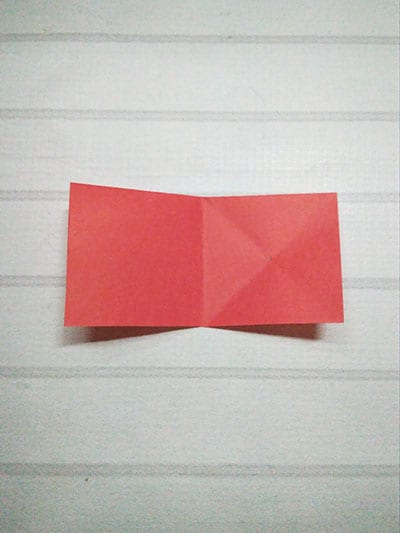 Линии сгиба на квадратикеПодведем к этой точке верхний уголок ранее не использовавшейся половинки.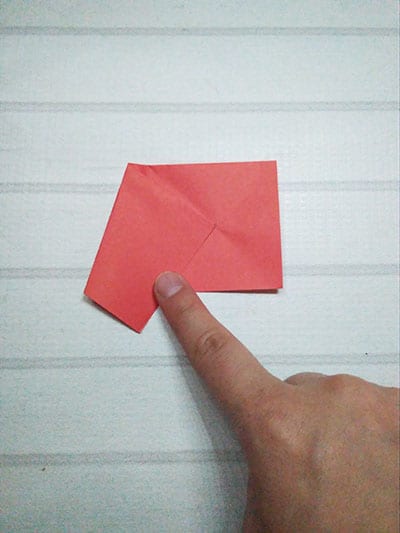 Подводим верхний уголок	Затем направим этот уголок в противоположную сторону, хорошо продавим по сгибу, чтобы зафиксировать бумагу в таком положении.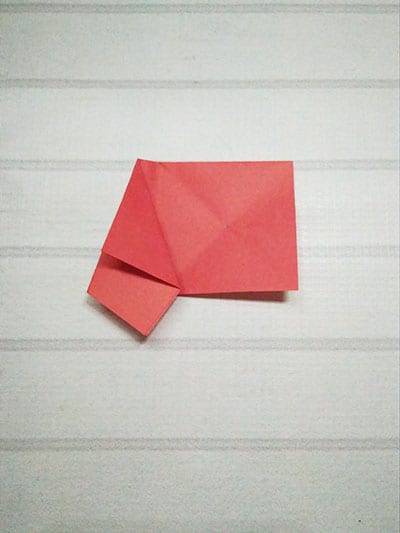 Отгибаем уголокПодогнем вниз верхний уголок правой половинки листа.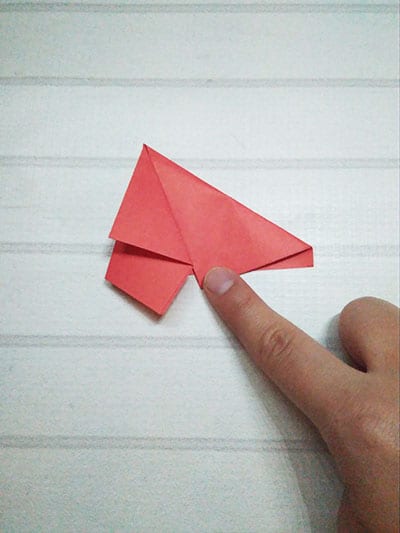 Подгибаем правую половинкуИ сложим нашу конструкцию вдвое.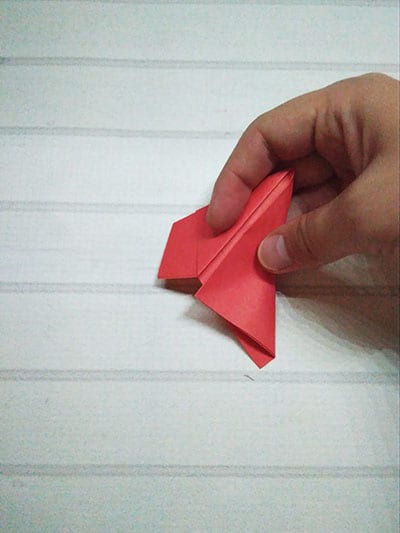 Складываем заготовкуПеревернем.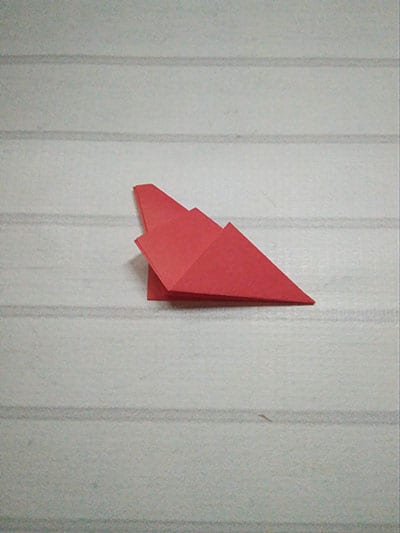 ПереворачиваемИ подогнем вниз уголок треугольника, находящегося у самого кончика конструкции.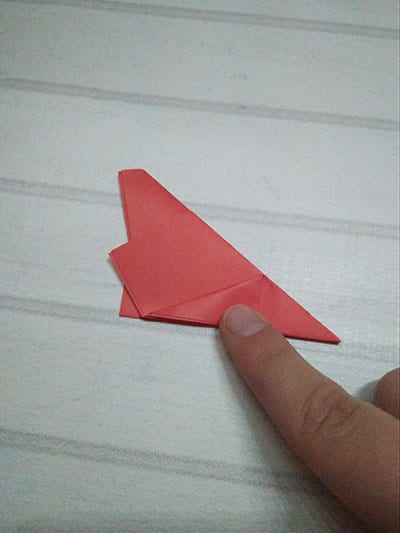 Подгибаем уголок	Вернем этот уголок в первоначальное положение, а линию сгиба обведем карандашом. Нарисуем на ней небольшую прямоугольную выемку.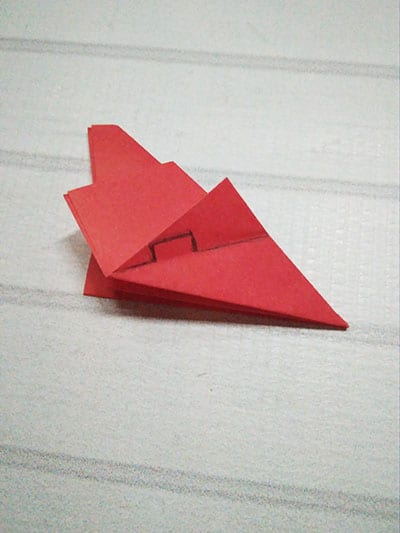 Обводим линию сгибаОбрежем лишнюю бумагу, следуя по карандашному контуру.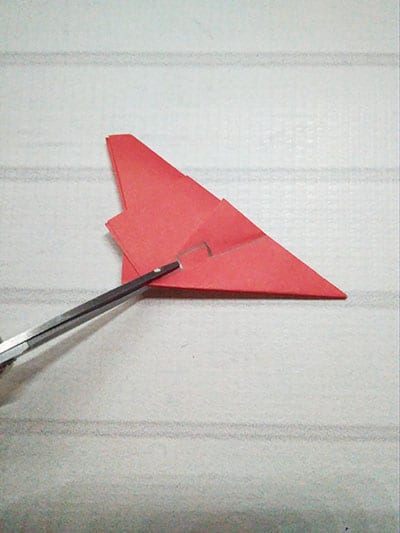 Обрезаем лишнюю бумагуУ нас получается один элемент звездочки.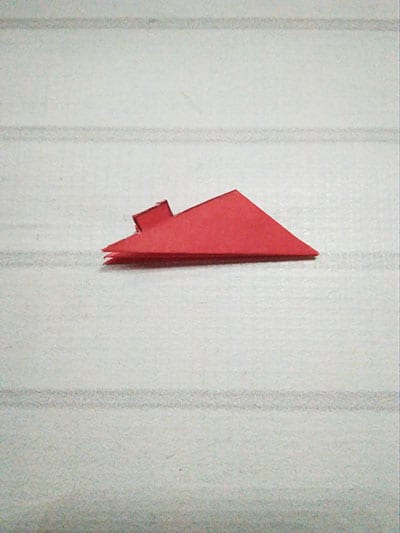 Элемент звездочкиНо если его развернуть, то получится целая звезда с креплениями на каждом луче.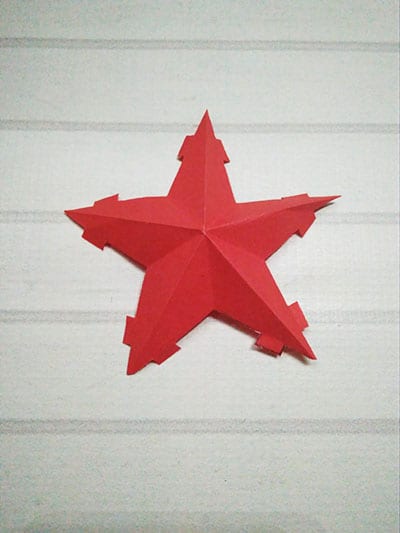 Звезда с креплениямиЗагибаем крепления внутрь.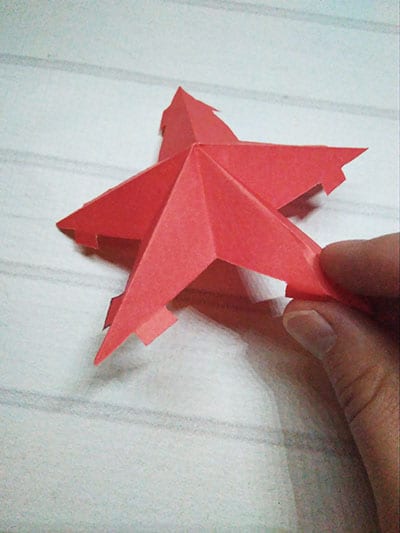 Загибаем крепленияИ звездочка приобретает аккуратный вид.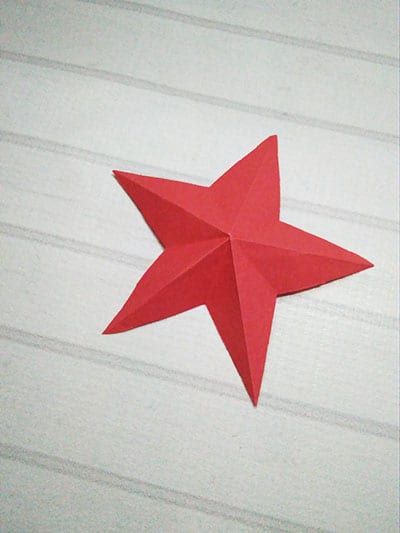 Звездочка из бумаги	При этом она получается объемной, а крепления на внутренней стороне позволят ее приклеить, сохраняя объем.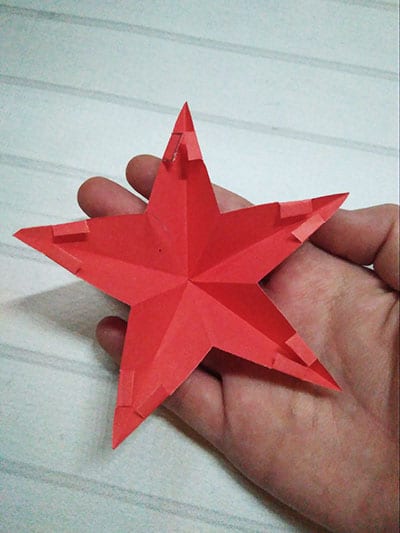 Крепления внутри заготовкиЧасть 3 — «Итоговое оформление и декорирование»Возвращаемся к нашей открытке. Оборачиваем ее георгиевской ленточкой.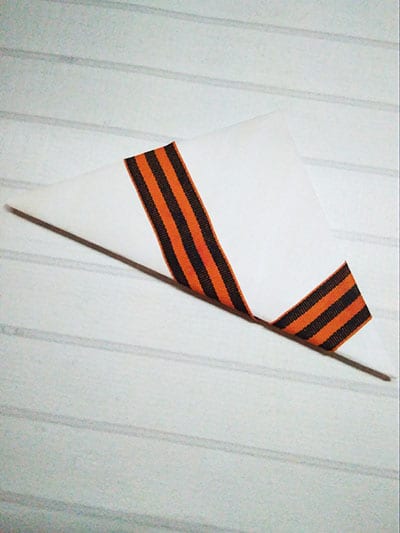 Оборачиваем открытку георгиевской ленточкойНаклеиваем поздравительную надпись на коричневую бумагу.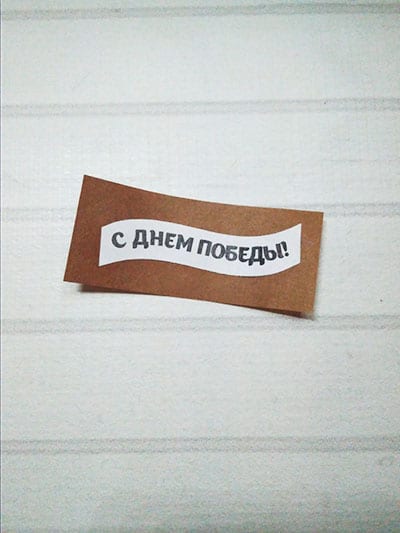 Обрезаем по краям.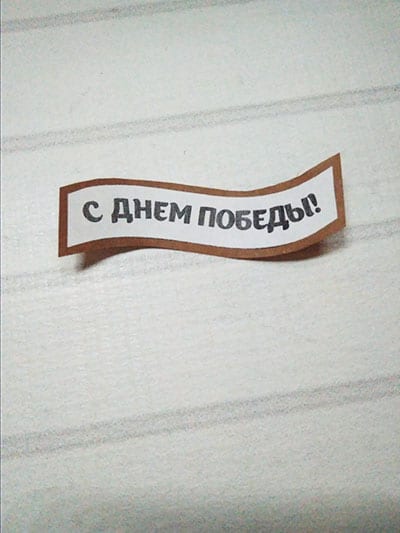  Наклеиваем надпись на уголок открытки.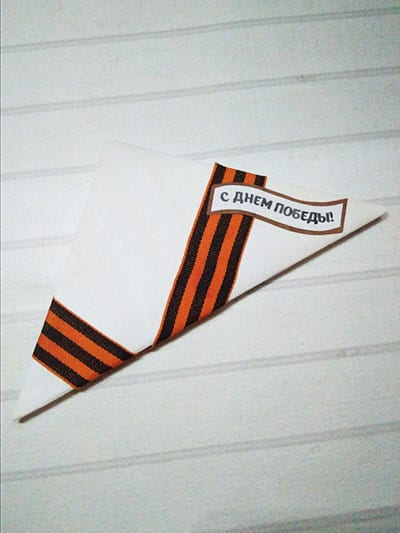 Наклеиваем надпись на уголокБерем зеленую бумагу и вырезаем из нее множество одинаковых листков.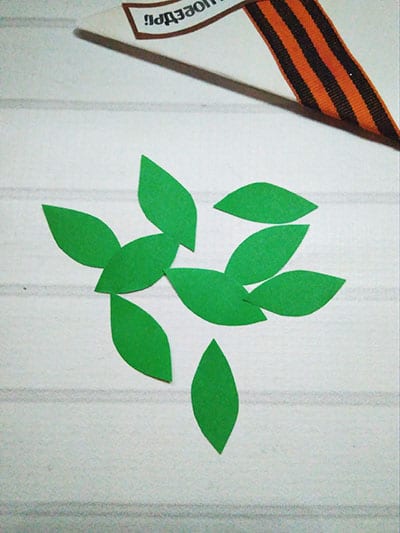 В верхний уголок открытки приклеиваем цветочки  и листики.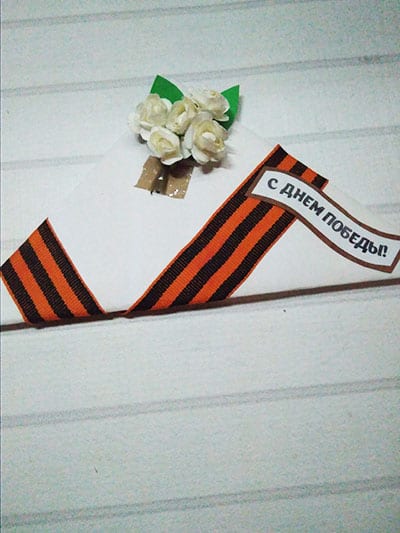 Смазываем клеем крепления звезды.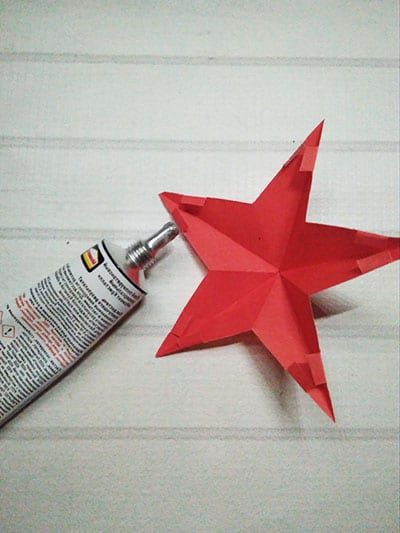 Приклеиваем звездочку в центр треугольника, подкладывая снизу зеленые листочки.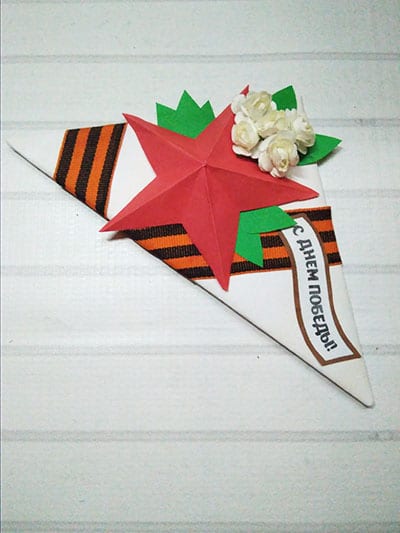 Вот такая красота у нас получается.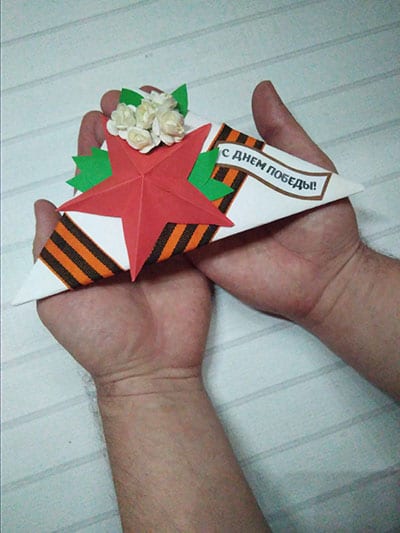 